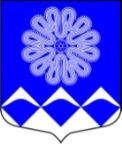 РОССИЙСКАЯ ФЕДЕРАЦИЯАДМИНИСТРАЦИЯ МУНИЦИПАЛЬНОГО ОБРАЗОВАНИЯПЧЕВСКОЕ СЕЛЬСКОЕ ПОСЕЛЕНИЕКИРИШСКОГО МУНИЦИПАЛЬНОГО РАЙОНАЛЕНИНГРАДСКОЙ ОБЛАСТИ ПОСТАНОВЛЕНИЕот   30  ноября  2020 года	   №  94д. ПчеваВ соответствии с Бюджетным кодексом Российской Федерации, Федеральным законом Российской Федерации от 06 октября 2003 года № 131-ФЗ «Об общих принципах организации местного самоуправления в Российской Федерации», руководствуясь Порядком формирования, реализации и оценки эффективности муниципальных программ муниципального образования Пчевское сельское поселение Киришского муниципального района Ленинградской области, утвержденным постановлением Администрации Пчевского сельского поселения от 20 октября 2015 года № 110, Администрация муниципального образования Пчевское сельское поселение Киришского муниципального района Ленинградской области  ПОСТАНОВЛЯЕТ:1. Внести в муниципальную программу «Стимулирование экономического развития муниципального образования Пчевское сельское поселение», утвержденную постановлением администрации муниципального образования Пчевское сельское поселение Киришского муниципального района Ленинградской области от 28.12.2017 г. № 151 следующие изменения:1.1. Паспорт муниципальной программы «Стимулирование экономического развития муниципального образования Пчевское сельское поселение» изложить в редакции согласно Приложения № 1 к настоящему постановлению. Абзац 7 раздела 2 «Цели, задачи, показатели (индикаторы) конечные результаты, сроки и этапы реализации муниципальной программы» изложить в следующей редакции:«Муниципальная программа реализуется в один этап в период 2018-2024 гг.»Раздел 3 «Прогноз конечных результатов муниципальной программы» изложить в следующей редакции:«В результате выполнения мероприятий муниципальной программы планируется следующее:- обеспечение доли населения Пчевского сельского поселения, пользующегося услугами общественной бани, к концу 2024 года на уровне 25%;- повышение качества предоставления населению услуг общественной бани;- обеспечение документами территориального планирования, отвечающим требованиям действующего законодательства к концу 2024 года на уровне 100%;- обеспечение доли поставленных на государственный кадастровый учет границ населенных пунктов и (или) границ территориальных зон к концу 2024 года на уровне 100%».1.4. Раздел 4 «Информация о ресурсном обеспечении муниципальной программы за счет средств федерального, областного, местного бюджета и иных источников финансирования» Программы изложить в следующей редакции:«Объем финансовых средств, предусмотренных на реализацию программы в 2018-2024 годах, составляет:4065,02 тыс. рублей, в том числе:бюджет муниципального образования Пчевское сельское поселение Киришского муниципального района Ленинградской области – 4065,02 тыс. рублей;из них:2018 год – 404,03 тыс. рублей, в том числе:бюджет муниципального образования Пчевское сельское поселение Киришского муниципального района Ленинградской области – 404,03  тыс. рублей;2019 год – 1905,74  тыс. рублей, в том числе:бюджет муниципального образования Пчевское сельское поселение Киришского муниципального района Ленинградской области – 1905,74  тыс. рублей;2020 год – 248,19  тыс. рублей, в том числе:бюджет муниципального образования Пчевское сельское поселение Киришского муниципального района Ленинградской области – 248,19  тыс. рублей.2021 год – 379,31  тыс. рублей, в том числе:бюджет муниципального образования Пчевское сельское поселение Киришского муниципального района Ленинградской области – 379,31  тыс. рублей;2022 год – 379,31  тыс. рублей, в том числе:бюджет муниципального образования Пчевское сельское поселение Киришского муниципального района Ленинградской области – 379,31  тыс. рублей;2023 год – 379,31  тыс. рублей, в том числе:бюджет муниципального образования Пчевское сельское поселение Киришского муниципального района Ленинградской области – 379,31  тыс. рублей;2024 год – 369,13  тыс. рублей, в том числе:бюджет муниципального образования Пчевское сельское поселение Киришского муниципального района Ленинградской области – 369,13  тыс. рублей.План реализации муниципальной программы «Стимулирование экономического развития муниципального образования Пчевское сельское поселение» с указанием сроков реализации и планируемых объемов финансирования представлен в приложении 4 к Программе».1.5. Приложение 1 «Перечень основных мероприятий муниципальной программы «Стимулирование экономического развития муниципального образования Пчевское сельское поселение» изложить в редакции, согласно Приложению 2 к настоящему Постановлению.  1.6. Приложение 2 «Сведения о показателях (индикаторах) муниципальной программы «Стимулирование экономического развития муниципального образования Пчевское сельское поселение» изложить в редакции, согласно Приложению 3 к настоящему Постановлению.1.7. Приложение 4 «План реализации муниципальной программы «Стимулирование экономического развития муниципального образования Пчевское сельское поселение» изложить в редакции, согласно Приложению 4 к настоящему Постановлению.2. Опубликовать настоящее Постановление в газете «Пчевский вестник» и разместить на официальном сайте муниципального образования Пчевское сельское поселение Киришского муниципального района Ленинградской области.3. Настоящее Постановление вступает в силу с даты его официального опубликования.4. Контроль  за исполнением настоящего Постановления оставляю за собой.Глава администрации							Д.Н. Левашов Разослано: в дело-2, бухгалтерия, Комитет финансов Киришского муниципального района, КСП, прокуратура, газета «Пчевский вестник»Приложение 1к постановлению №  94 от 30.11.2020 г.ПАСПОРТмуниципальной программы«Стимулирование экономического развития муниципального образования Пчевское сельское поселение»Приложение 2к постановлению № 94 от 30.11.2020 г.Перечень основных мероприятий муниципальной программы«Стимулирование экономического развития муниципального образованияПчевское сельское поселение»Приложение 3к постановлению №  94  от 30.11.2020 г.Сведения о показателях (индикаторах) муниципальной программы«Стимулирование экономического развития муниципального образованияПчевское сельское поселение» и их значенияхПриложение 4к постановлению № 94 от 30.11.2020 г.План реализации муниципальной программы«Стимулирование экономического развития муниципального образованияПчевское сельское поселение» О внесении изменений в муниципальную программу  «Стимулирование экономического развития муниципального образования Пчевское сельское поселение», утвержденную постановлением администрации муниципального образования Пчевское сельское поселение Киришского муниципального района Ленинградской области от 28.12.2017 г. № 151Полное наименованиеМуниципальная программа «Стимулирование экономического развития муниципального образования Пчевское сельское поселение»Ответственный исполнитель муниципальной программыАдминистрацияПчевского сельского поселенияУчастники муниципальной программыАдминистрацияПчевского сельского поселенияПодпрограммы муниципальной программы-Цели муниципальной программыСоздание условий для обеспечения населения муниципального образования Пчевское сельское поселение Киришского муниципального района Ленинградской области услугами общественной бани.Разработка проектов документов территориального планирования для последующего планирования для последующего внесения изменений в генеральные планы и правила землепользования и застройки.Выполнение кадастровых работ по установлению границ населенных пунктов и (или) границ территориальных зон для последующей постановки на государственный кадастровый учет.Задачи муниципальной программыПоддержка организаций, оказывающих банные услуги, в рамках повышения качества предоставления населению услуг общественной бани.Обеспечение документами территориального планирования, отвечающими требованиям действующего законодательства.Установление границ населенных пунктов  и (или) границ территориальных зон для последующей постановки на государственный кадастровый учет.Этапы и сроки реализации муниципальной программы2018-2024 гг.Реализуется в один этапФинансовое обеспечение  муниципальной программы в т.ч. по источникам финансированияОбъем финансовых средств, предусмотренных на реализацию программы в 2018-2024 годах, составляет:4065,02 тыс. рублей, в том числе:бюджет муниципального образования Пчевское сельское поселение Киришского муниципального района Ленинградской области – 4065,02 тыс. рублей;из них:2018 год – 404,03 тыс. рублей, в том числе:бюджет муниципального образования Пчевское сельское поселение Киришского муниципального района Ленинградской области – 404,03  тыс. рублей;2019 год – 1905,74  тыс. рублей, в том числе:бюджет муниципального образования Пчевское сельское поселение Киришского муниципального района Ленинградской области – 1905,74  тыс. рублей;2020 год – 248,19  тыс. рублей, в том числе:бюджет муниципального образования Пчевское сельское поселение Киришского муниципального района Ленинградской области – 248,19  тыс. рублей.2021 год – 379,31  тыс. рублей, в том числе:бюджет муниципального образования Пчевское сельское поселение Киришского муниципального района Ленинградской области – 379,31  тыс. рублей;2022 год – 379,31  тыс. рублей, в том числе:бюджет муниципального образования Пчевское сельское поселение Киришского муниципального района Ленинградской области – 379,31  тыс. рублей;2023 год – 379,31  тыс. рублей, в том числе:бюджет муниципального образования Пчевское сельское поселение Киришского муниципального района Ленинградской области – 379,31  тыс. рублей;2024 год – 369,13  тыс. рублей, в том числе:бюджет муниципального образования Пчевское сельское поселение Киришского муниципального района Ленинградской области – 369,13  тыс. рублей.Ожидаемые результаты реализации муниципальной программыОбеспечение доли населения Пчевского сельского поселения, пользующегося услугами общественной бани, к концу 2024 года на уровне 25%.Повышение качества предоставления населению услуг общественной бани.Обеспечение документами территориального планирования, отвечающими требованиям действующего законодательства.Постановка на государственный кадастровый учет границ населенных пунктов  и (или) границ территориальных зон.№п/пНаименование подпрограммы, мероприятияОтветственный за реализациюГод Год Последствия не реализацииПоказатели реализации№п/пНаименование подпрограммы, мероприятияОтветственный за реализациюначала реализацииокончания реализацииПоследствия не реализацииПоказатели реализации12345671.Обеспечение функционирования общественной баниАдминистрация Пчевского сельского поселения20182024Неудовлетворенность населения качеством оказания банных услуг.Падение спроса на услуги бань.Создание угрозы закрытия существующих общественных бань в поселении.Увеличение доли населения Пчевского сельского поселения, пользующегося услугами общественной бани.Удовлетворенность населения качеством предоставления услуг общественной бани.2Регистрация права собственности и постановка на кадастровый учет земельных участков и объектов недвижимого имуществаАдминистрация Пчевского сельского поселения20192019Не внесенные сведения о местоположении границ населенных пунктов, территориальных зон в единый государственный реестр недвижимости.Увеличение доли внесенных сведений о местоположении границ населенных пунктов, территориальных зон в единый государственный реестр недвижимости.Nп/пПоказатель (индикатор) (наименование)Единица  
измеренияЗначения показателей (индикаторов)Значения показателей (индикаторов)Значения показателей (индикаторов)Значения показателей (индикаторов)Значения показателей (индикаторов)Значения показателей (индикаторов)Значения показателей (индикаторов)Значения показателей (индикаторов)Nп/пПоказатель (индикатор) (наименование)Единица  
измеренияБазовый период(2016 год)2018 год2019 год2020 год2021 год2021 год2021 год2021 год1.  Обеспечение функционирования общественной бани1.  Обеспечение функционирования общественной бани1.  Обеспечение функционирования общественной бани1.  Обеспечение функционирования общественной бани1.  Обеспечение функционирования общественной бани1.  Обеспечение функционирования общественной бани1.  Обеспечение функционирования общественной бани1.  Обеспечение функционирования общественной бани1.  Обеспечение функционирования общественной бани1.  Обеспечение функционирования общественной бани1.  Обеспечение функционирования общественной бани1.1Доля населения Пчевского сельского поселения, пользующегося услугами общественной бани%15182123252525251.2Удовлетворенность населения качеством предоставления услуг общественной бани%1001001001001001001001002.  Регистрация права собственности и постановка на кадастровый учет земельных участков и объектов недвижимого имущества2.  Регистрация права собственности и постановка на кадастровый учет земельных участков и объектов недвижимого имущества2.  Регистрация права собственности и постановка на кадастровый учет земельных участков и объектов недвижимого имущества2.  Регистрация права собственности и постановка на кадастровый учет земельных участков и объектов недвижимого имущества2.  Регистрация права собственности и постановка на кадастровый учет земельных участков и объектов недвижимого имущества2.  Регистрация права собственности и постановка на кадастровый учет земельных участков и объектов недвижимого имущества2.  Регистрация права собственности и постановка на кадастровый учет земельных участков и объектов недвижимого имущества2.  Регистрация права собственности и постановка на кадастровый учет земельных участков и объектов недвижимого имущества2.  Регистрация права собственности и постановка на кадастровый учет земельных участков и объектов недвижимого имущества2.  Регистрация права собственности и постановка на кадастровый учет земельных участков и объектов недвижимого имущества2.  Регистрация права собственности и постановка на кадастровый учет земельных участков и объектов недвижимого имущества2.1Доля обеспеченности документами территориального планирования, отвечающим требованиям действующего законодательства%001001001001001001002.1Доля поставленных на государственный кадастровый учет  границ населенных пунктов и (или) границ территориальных зон%00100100100100100100№ п/пНаименование муниципальной программы, подпрограммы, основного мероприятияОтветственный исполнитель, участникиСрок реализацииСрок реализацииГоды реализацииПланируемые объемы финансирования(тыс. рублей в ценах соответствующих лет)Планируемые объемы финансирования(тыс. рублей в ценах соответствующих лет)Планируемые объемы финансирования(тыс. рублей в ценах соответствующих лет)Планируемые объемы финансирования(тыс. рублей в ценах соответствующих лет)Планируемые объемы финансирования(тыс. рублей в ценах соответствующих лет)№ п/пНаименование муниципальной программы, подпрограммы, основного мероприятияОтветственный исполнитель, участникиНачало реализацииКонец реализацииГоды реализациивсегов том числев том числев том числев том числе№ п/пНаименование муниципальной программы, подпрограммы, основного мероприятияОтветственный исполнитель, участникиНачало реализацииКонец реализацииГоды реализациивсегофедеральный бюджетбюджет Ленинградской областибюджет Пчевского сельского поселенияпрочие источники1234567891011Муниципальная программа «Стимулирование экономической активности муниципального образования Пчевское сельское поселение»Муниципальная программа «Стимулирование экономической активности муниципального образования Пчевское сельское поселение»201820242018404,030,000,00404,030,00Муниципальная программа «Стимулирование экономической активности муниципального образования Пчевское сельское поселение»Муниципальная программа «Стимулирование экономической активности муниципального образования Пчевское сельское поселение»2018202420191905,740,000,001905,740,00Муниципальная программа «Стимулирование экономической активности муниципального образования Пчевское сельское поселение»Муниципальная программа «Стимулирование экономической активности муниципального образования Пчевское сельское поселение»201820242020248,190,000,00248,190,00Муниципальная программа «Стимулирование экономической активности муниципального образования Пчевское сельское поселение»Муниципальная программа «Стимулирование экономической активности муниципального образования Пчевское сельское поселение»201820242021379,310,000,00379,310,00Муниципальная программа «Стимулирование экономической активности муниципального образования Пчевское сельское поселение»Муниципальная программа «Стимулирование экономической активности муниципального образования Пчевское сельское поселение»201820242022379,310,000,00379,310,00Муниципальная программа «Стимулирование экономической активности муниципального образования Пчевское сельское поселение»Муниципальная программа «Стимулирование экономической активности муниципального образования Пчевское сельское поселение»201820242023379,310,000,00379,310,00Муниципальная программа «Стимулирование экономической активности муниципального образования Пчевское сельское поселение»Муниципальная программа «Стимулирование экономической активности муниципального образования Пчевское сельское поселение»201820242024369,130,000,00369,130,00Всего:Всего:Всего:Всего:Всего:4065,020,000,004065,480,001.Обеспечение функционирования общественной баниАдминистрация Пчевского сельского поселения201820242018404,030,000,00404,030,001.Обеспечение функционирования общественной баниАдминистрация Пчевского сельского поселения201820242019337,490,000,00337,490,001.Обеспечение функционирования общественной баниАдминистрация Пчевского сельского поселения201820242020248,190,000,00248,190,001.Обеспечение функционирования общественной баниАдминистрация Пчевского сельского поселения201820242021379,310,000,00379,310,001.Обеспечение функционирования общественной баниАдминистрация Пчевского сельского поселения201820242022379,310,000,00379,310,001.Обеспечение функционирования общественной баниАдминистрация Пчевского сельского поселения201820242023379,310,000,00379,310,001.Обеспечение функционирования общественной баниАдминистрация Пчевского сельского поселения201820242024369,130,000,00369,130,001.Итого:Итого:Итого:Итого:Итого:2496,770,0000,0002496,770,00Регистрация права собственности и постановка на кадастровый учет земельных участков и объектов недвижимого имуществаАдминистрация Пчевского сельского поселения2019201920191568,250,000,001568,250,00Итого:Итого:Итого:Итого:Итого:1568,250,000,001568,250,00